Tocht rondom het kanaalKruispeiling125.73 – 403.85127.22 – 402.15127.81 – 404.35126.85 – 402.05Paal 08285066 richting route 8.Strippenkaart frikandelKlokkenroute02:0514:0516:1618:1519:2121:1709:3122:3613:1115:2217:3301:1117:4217:5219:3311:4503:1103:2218:22Ga rechtdoor tot je de leiding tegenkomt voor de fietsbrug.VoorbeeldJe krijgt de tijd 14:05. Je zet (tekent) de tijd op een klok waarbij de kleine wijzer het noorden is en de grote de richting is die je op moet gaan. Als het dus 14:05 is moet je richting 330 graden schieten.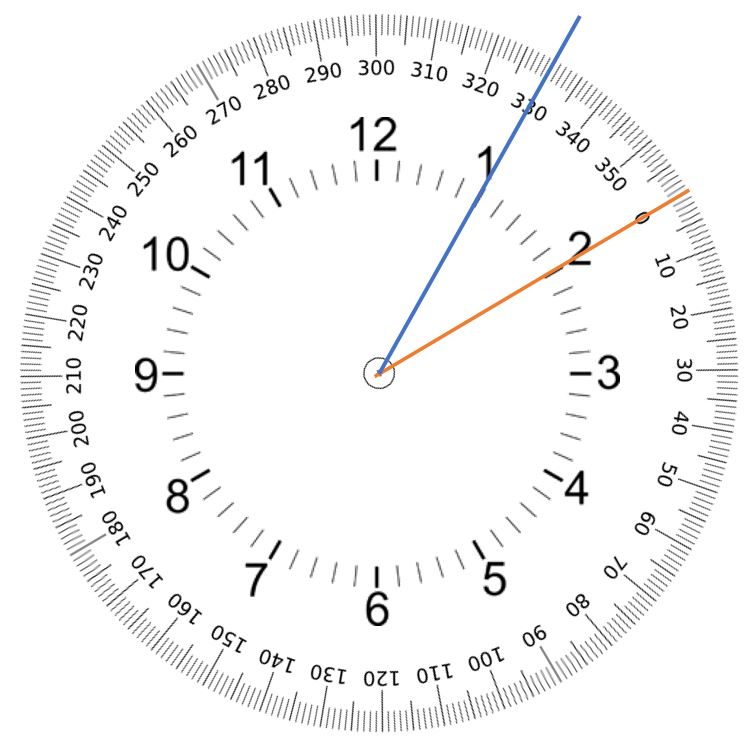 